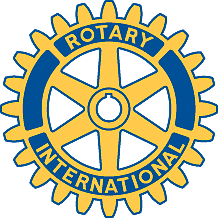 Rotary Club of Carleton Place and Mississippi Mills       Meeting of  February 27th, 2017Attendees : Mike, Bernie, Teresa, Brenda, David, KathyOh Canada, Prayer "Happy Dollars"Chase the Ace Pot $780.00 Woohoo !!!!Ticket ending with 709 - Brenda's ticket......She pulled the 6 of spades, and the pot grows.Mike gave a report on the Budget.We need to know if committees require funds to operate, please bring information to next meeting.We also need nominations for next years executive. If you are interested in becoming President Elect, or Secretary, please step forward. Mike has generously offered to stay on as Treasurer. That spelled correctly ?? Kathy will stay on as Secretary if there are no objections or volunteers.We will be at the Home Show, April 7 - 9 /17, and we will have a contest to win a bag of Compost, by guessing the weight. Rotary Area Dinner April 19, 2017. To be held in Smiths Falls, at their location.David gave a short report on Casino Night. We need more sponsors. Tickets also need to be sold in advance. Go Club Go !!!March 15, 2017 is the date for the next Casino Night Meeting.It was suggested that pictures of last years Casino Night be put on our website to promote this years event.Meeting adjourned.